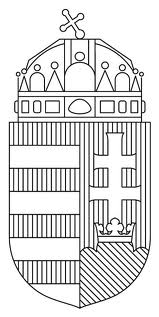 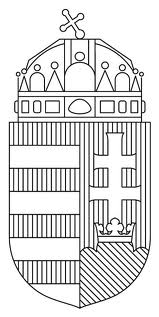 A Gárdonyi Rendőrkapitányság vezetőjének beszámolójaMartonvásár város 2020. évi bűnügyi - közbiztonsági helyzetérőlCím: 2483 Gárdony, Balassi Bálint u. 5.Tel./fax: 22/355-003, BM-tel.: 22/5611, E-mail: gardonyrk@fejer.police.huTartalomjegyzékBevezetés											3I. A közbiztonsági helyzet értékelése								3	1. A bűnügyi helyzet bemutatása							3	1.1. A regisztrált bűncselekmények számának alakulása				3	1.2. A közterületen elkövetett regisztrált bűncselekmények számának alakulása	3	1.3. A regisztrált bűncselekmények 100 ezer lakosra vetített aránya		4	1.4. A Martonvásár területén regisztrált kiemelten kezelt bűncselekmények                   számának alakulása 								4	1.5. A kiemelten kezelt bűncselekmények körén kívüli fontosabbbűncselekmények szöveges értékelése					            4                       2. A bűnüldöző munka értékelése							42.1. A nyomozási eredményességi mutató						42.2. A közterületen elkövetett regisztrált bűncselekmények nyomozás ered-       ményességi mutatója								42.3. A területi szerv eljárásaiban regisztrált, egyes kiemelten kezelt bűncselek-       mények nyomozás-eredményességi mutatójának alakulása			43. A tulajdon elleni szabálysértésekkel kapcsolatos tapasztalatok, adatok 		4	4. A közlekedésbiztonsági helyzet, az abban bekövetkezett változások 		5	5. Az illegális migráció és a határrendészeti tevékenység helyzete			5II. A közbiztonság érdekében tett intézkedések és az azzal kapcsolatos feladatok		5	1. A közterületi jelenlét								5	2. A közrendvédelmi szolgálatteljesítés gyakorlata					5	3. A rendezvénybiztosítások								6	4. A veszélyhelyzettel kapcsolatban végrehajtott rendőri feladatok			6	5. A körzeti megbízotti státuszok feltöltöttsége, tevékenységük értékelése		6	6. Az igazgatásrendészeti tevékenység						6	7. A bűn- és baleset megelőzés							7	8. Együttműködés									8III. Összegzés, kitűzött feladatok a következő időszakra 					9Tisztelt Polgármester Úr, Tisztelt Képviselőtestület!Az elmúlt év kezdetén a Gárdonyi Rendőrkapitányság alapvető feladatai nem változtak. A lakosság jó szubjektív közbiztonságérzetének fenntartása mellet az volt a célunk, hogy megfeleljünk a rendőrséggel szemben támasztott magas társadalmi elvárásoknak. Az év elején tervezett feladataink – a turisztikai szezon rendőri biztosítása, az illegális migrációval kapcsolatos rendőri feladatok elvégzése – mellett márciustól az egész évet meghatározta a koronavírus világjárvány okozta helyzetből eredő rendőri feladatok végrehajtása. Az ebből fakadó feladatainkat azonban úgy kellett végrehajtanunk, hogy az előbbiekben felsorolt alapfeladataink ellátásának színvonala ne sérüljön. A Fejér Megyei Rendőr-főkapitányság vezetője a bűnügyi és a rendészeti szakterületek szervezeti teljesítményértékelése során, a lakosság közbiztonságérzetének javítása érdekében tett intézkedéseket kivételesre értékelte. I. A közbiztonsági helyzet értékelése1. A bűnügyi helyzet bemutatásaMartonvásár város bűnügyi helyzetét egész évben meghatározza, hogy félúton fekszik Budapest és Székesfehérvár között, emiatt jelentős, különösen az idegenforgalmi szezonban a Balaton és  Velencei-tó irányába az átmenő-forgalom. Martonvásár közigazgatási területe több útvonalon is könnyen megközelíthető, a helyi bűnelkövetők mellett jelentős a nem a területen élő, ide csak bűnelkövetési szándákkal érkező, ún. átutazó bűnöző. Szervezetten elkövetett bűncselekmény évek óta nem történt a városban, a közvéleményt jelentősen befolyásoló személy elleni, erőszakos cselekmények nem jellemzőek területünkre.1.1 A regisztrált bűncselekmények számának alakulása Martonvásár város illetékességi területén 2020. évben 38,6 %-kal (22-vel) emelkedett (79-re) a rendőri eljárásban regisztrált bűncselekmények száma (2019. évben 57 volt).1.2 A közterületen elkövetett regisztrált bűncselekmények számának alakulása Martonvásár településen a bűncselekmény főcsoportok szerinti megoszlás tekintetében megállapítható, hogy a kiemelt bűncselekmények körében meghatározó volt a vagyon elleni bűncselekmények alakulása: a lopások száma 15 (2019-ben 28), amiből betöréses lopás 4 (4), lakásbetörés 1 (1) történt.  Személygépkocsi lopás, illetve gépjármű feltörés nem történt. Jármű önkényes elvétele miatt 4 (0), rongálás miatt 1 (0) esetben indult büntetőeljárás. Nőtt a közterületen elkövetett bűncselekmények száma 34-re (22), és a garázdaságok száma is 1-re (0). Személy elleni, erőszakos bűncselekmény nem történt 2020. évben.  A közterületen elkövetett regisztrált bűncselekmények száma a 2014-től jellemző erőteljes csökkenés után 2020. évben emelkedett, de nem érte el a 2014. előtti szintet.  1.3 A regisztrált bűncselekmények 100 000 lakosra vetített aránya, változása (bűnügyi fertőzöttség) Martonvásár településen a százezer lakosra jutó bűncselekmények száma 2020-ban 1398 volt, mely a 2019-ben mért értékhez képest (1008) 38,7%-os emelkedést mutat. Itt is elmondható, hogy a 2014-es erőteljes csökkenést követően a múlt évben kis mértékben emelkedett a mutató. 1.4 A Martonvásár területén regisztrált kiemelten kezelt bűncselekmények számának alakulása. (kizárólag elkövetés helye szerint regisztrált bűncselekmények alapján)A Martonvásár területén kiemelten kezelt bűncselekmények száma az elmúlt években egyenletes csökkenést mutat. 2020. évben további 30%-os csökkenést regisztráltunk (2020. évben 21, 2019. évben 30 volt). Az összes bűncselekmények számának növekedésével összevetve látható, hogy a növekedés a kisebb súlyú, nem kiemelt bűncselekmények köréből tevődik össze.  1.5 A kiemelten kezelt bűncselekmények körén kívüli fontosabb bűncselekmények szöveges értékeléseÚj bűncselekmény elkövetési módszert 2020. évben Martonvásár területén nem tapasztaltunk. Sorozat jellegű elkövetést egyik bűncselekmény-típusnál sem tapasztaltunk. Kisebb számban történtek a lakások nyitott állapotát kihasználó ún. „besurranásos” lopások, a vasútállomáson lévő kerékpártárolóból a lezárt vagy lezárás nélkül tárolt kerékpárok eltulajdonítása, melyek, ha nem is emelkedő számban, de meghatározóak lehetnek 2021. évben is. 2. A bűnüldöző munka értékelése2.1. A nyomozás eredményességi mutató alakulásaA Gárdonyi Rendőrkapitányság tekintetében az összes bűncselekmény nyomozáseredményességi mutatója 2020. évben 65,3 % volt, ami növekedést mutat a 2019. évhez képest (62,8 %).  2.2 A közterületen elkövetett, regisztrált bűncselekmények nyomozáseredményességi mutatója.A nyomozás eredményességi mutató ebben a kategóriában 2019. évben 77 % volt, 2020. évben 88,3 %-ra nőtt.2.3. A Gárdonyi Rendőrkapitányság eljárásaiban regisztrált, egyes kiemelten kezelt bűncselekmények nyomozáseredményességi mutatójának alakulása. A 14 kiemelten kezelt bűncselekmények nyomozáseredményességi mutatója 2019. évben 34,5 %, 2020. évben 36,3 % volt.3. A tulajdon elleni szabálysértésekkel kapcsolatos tapasztalatok, adatokA tulajdon elleni szabálysértések alakulását a 2019-es évi hasonló adatokkal összevetve megállapítható, hogy a Gárdonyi Rendőrkapitányságon a jogsértések számának 291-ről 271-re történő csökkenése mellett a felderítési eredményesség mindkét évben 48% volt. Martonvásár közigazgatási területén 2020. évben 9 tulajdon elleni szabálysértési ügy indult, nem bolti lopás kategóriában a felderítési mutatónk 100 % volt. (2019. évben 12 tulajdon elleni szabálysértés történt).4. A közlekedésbiztonsági helyzet, az abban bekövetkezett változásokA közlekedésbiztonsági helyzet értékelésénél Martonvásár közigazgatási területét érintően megállapítható, hogy a személyi sérüléses közúti közlekedési balesetek száma összességében 9-re csökkent, 2019. évben 11 volt. Halálos baleset egyik értékelt évben sem történt, a súlyos személyi sérüléssel végződő közúti közlekedési balesetek száma 2-ről 7-re nőtt, míg a könnyű személyi sérüléssel járó közúti közlekedési balesetek száma 9-ről 2-re csökkent. Összességében a közúti közlekedési balesetekben megsérültek száma 29%-kal, 14-ről 10-re csökkent. Az ittas járművezetők elleni következetes fellépés hatására továbbra is alacsony az ittasan közúti közlekedési balesetet okozók száma (mindkét értékelt évben kettő volt). 5. Az illegális migráció helyzeteA rendőrkapitányság elhelyezkedéséből adódóan az illegális migráció nem volt jellemző területünkre. A megye más rendőri szerveivel összehangoltan hajtottuk végre a komplex közlekedésbiztonsági feladatterv részeként végrehajtandó mélységi migrációs ellenőrzéseket, melyek lefolytatása a napi szolgálatellátás keretében valósult meg. A közterületi állomány kiemelt figyelmet fordított különösen az idegenforgalmi szezonban a területünkön megjelenő külföldi személyekre és járművekre. 2020. évben összesen 3 esetben intézkedtünk illegális migrációhoz kapcsolódó jogellenes cselekmények miatt. II. A közbiztonság érdekében tett intézkedések és az azzal kapcsolatos feladatok1. A közterületi jelenlét A közterületen eltöltött órák (fő) száma az előző évi 6471 (1560 fő) óráról 6318 (1524 fő) órára csökkent. A kis mértékű csökkenést a korábbi éveknél nagyobb mértékű határrendészeti feladatokra történő átrendelés okozta. A csökkenő óraszámok és létszámadatok ellenére a közrend, közbiztonság fenntartása, az állampolgárok védelme biztosított volt. 2. A közrendvédelmi szolgálatteljesítés gyakorlataA rendelkezésre álló rendőri erőkkel Martonvásár település bármely pontja – az aktuális időjárási és útviszonyok figyelembe vételével – 8 perc alatt elérhető. A meglévő létszámból nagyobb rendőri jelenlét csak indokolt esetben, külön elrendeléssel, fokozott ellenőrzések során volt biztosítható. Kivételt képezett ez alól a turisztikai időszak, amikor a megerősítő erőkkel is tudtunk rendőrt biztosítani. A személyi szabadságot korlátozó kényszerintézkedések közül a bűncselekmény elkövetésén tetten ért személyek elfogásának száma 15-ről (2019. év) 20-ra (2020. év) nőtt (33 %). A bűncselekmény gyanúja miatti előállítások száma 23-ról (2019. év) 17-re (2020. év) csökkent (26 %). A biztonsági intézkedések száma 20-ról (2019. év) 19-re (2020. év) csökkent (5 %), a kezdeményezett bűntető feljelentések száma 11-ről (2019. év) 13-ra (2020. év) nőtt (18 %).    A szabálysértési feljelentések száma 19-ről (2019. év) 31-re (2020. év) nőtt (63%), míg a helyszíni bírsággal sújtott személyek száma 219-ról (2019. év) 135-re (2020. év) csökkent (38 %). Amikor a jogszabály lehetőséget adott, több esetben a figyelmeztetést alkalmaztuk a bírságolással szemben. 2020. évben a végrehajtott elővezetések száma 9-ről 5-re csökkent (44,4 %) a 2019. évben végrehajtott elővezetések számához képest. A közrendvédelmi munka hatékonyságának megőrzése a legfontosabb feladat az előttünk álló időszakra. 3. A rendezvénybiztosításokA 2020 évben megtartott rendezvények esetenként rendőri biztosítással, nagyobb mértékben felügyeleti szolgálat vezénylésével zajlottak. A rendezvénybiztosítások egyik lényeges elemeként jelentkezett a közlekedés - lehetőség szerinti - zavartalan biztosítása. A rendezvények biztosításában a szervezők mellett, a település polgárőrei is részt vettek. 2020. évben, az előző évekhez képest, elenyésző számban voltak a különböző szórakoztató és sport rendezvények. A nagyobb tömegeket vonzó rendezvények a koronavírus miatti védekezés okán elmaradtak.    Feladatainkat – a rendelkezésre álló létszámunkkal, a turisztikai időszakban a Készenléti Rendőrség megerősítő erők biztosításával - eredményesen hajtottuk végre. A Balatoni Közbiztonsági Koordinációs Bizottság által Fejér megye vonatkozásában meghatározott feladatok elsősorban a Gárdonyi Rendőrkapitányság területét érintették. A társszervekkel való együttműködés kifogástalanul működött. A NAV munkatársaival folyamatos közös szolgálat-ellátásra az értékelt évben is sor került. Martonvásár település vonatkozásában 2020. évben 3 esetben került sor a gyülekezésről szóló 2018. évi LV. törvény hatálya alá eső rendezvények bejelentésére. A rendezvények megtartását tudomásul vettük, azokon rendőri intézkedés nem történt.  4. A katasztrófa-, illetve veszélyhelyzettel kapcsolatban végrehajtott rendőri feladatokA Gárdonyi Rendőrkapitányságon az értékelt időszakban katasztrófahelyzet nem következett be, hőségriadó elrendelésére 2020. év nyarán nem került sor. Kiemelt feladatként jelentkezett a koronavírus világjárvány okozta helyzetből eredő rendőri feladatok végrehajtása, ezen belül a vendéglátóhelyeken, üzletekben való tartózkodásra vonatkozó korlátozó szabályok betartásának ellenőrzése, az üzletek, sportlétesítmények nyitva tartására vonatkozó szabályok ellenőrzése, a kijárási és a közterületi gyülekezési tilalmak, a maszkviselés kötelezettségének ellenőrzése, valamint a házi karanténban lévő személyek ellenőrzése.  5. A körzeti megbízotti státuszok feltöltöttsége, tevékenységük értékeléseMartonvásár város körzeti megbízotti státusszal lefedett volt. A reagáló képesség megőrzését nagyban segítette a Martonvásáron 2016-ban létrehozott körzeti megbízotti csoport. A körzeti megbízotti fogadó órák a koronavírus világjárványra tekintettel elmaradtak, de a körzeti megbízottak elérhetősége a lakosság számára továbbra is biztosított volt. Az egy körzeti megbízottra eső lakosok száma a Martonvásári Rendőrőrs területén 2020-ban 2164 fő volt.Martonvásár közigazgatási területén a körzeti megbízotti feladatokat ellátó munkatársam a hosszú ideje kialakult hely-és személyismerete révén nagyban elősegíti a településen folytatott bűnüldöző munkát. 6. Az igazgatásrendészeti tevékenység2020. évben a szabálysértési feljelentések száma jelentősen emelkedett az elmúlt évhez képest. A meghallgatás nélkül hozott határozatokban elmarasztalt személyek által benyújtott meghallgatás iránti kérelmek és a kifogások száma is nagymértékben növekedett. A helyszíni bírság végrehajtása miatt indult eljárások száma emelkedett, a tulajdon elleni szabálysértések száma viszont kis mértékben csökkent 2019. évhez képest. Martonvásár településen élők vonatkozásában 2020. évben a szabálysértési feljelentések száma 31, a feljelentettek száma 31, az elmarasztaltak száma 29 fő. A feljelentett személyek 93,5 %-a került elmarasztalásra. Megszüntető határozat 2 fő ügyében született, mely a feljelentettek 6,4 %-a. Az egy főre jutó átlagbírság 59 375 Ft volt. 2020. évben vezetői engedély 6 esetben került bevonásra. Az értékelt időszakban 2 esetben került sor meghallgatás tartási kérelem, valamint kifogás benyújtására. 2020. évben a kiszabott pénzbírság összege 950 000,- Ft volt, a befizetett pénzbírság 555 000,- Ft volt. Martonvásár településen élők vonatkozásában 2019. évben a feljelentések száma 18, a feljelentettek száma 18, az elmarasztaltak száma 16 fő. A feljelentett személyek 88,8 %-a került elmarasztalásra. Megszüntető határozat 2 fő ügyében született, mely az feljelentett személyek 11,1 %-a. Az egy főre jutó átlagbírság 50 000 Ft volt. 2019. évben 3 db vezetői engedély került bevonásra. Az értékelt időszakban 1 esetben került sor meghallgatás tartási kérelem benyújtására. 2019. évben a kiszabott pénzbírság összege 600 000,- Ft volt, a befizetett pénzbírság 400 000,- Ft volt.A rendőrkapitányság egészét tekintve 2020. évben lőfegyver megszerzése és tartása iránt 201 db kérelmet nyújtottak be, 2019. évben 184 db kérelem került benyújtásra. Lőfegyver tárolóhely ellenőrzésre 69 esetben került sor, mely során magánszemélyek sport, illetve vadászati, valamint szolgálati célú lőfegyvereinek tárolóhelyét ellenőriztük. Vadászat ellenőrzést az értékelt évben 15 esetben hajtottunk végre, hiányosság egyik esetben sem merült fel. Vízi rendezvény tartása érdekében 15 kérelem érkezett. Illetékességi területünkön személy- és vagyonvédelmi tevékenységet 5 társas és 8 egyéni vállalkozás folytatott. Ebből 2020. évben 2 társas, valamint 1 egyéni vállalkozás kért működési engedélyt, valamint 2 egyéni vállalkozás vagyonvédelmi rendszert tervező- szerelő tevékenység végzésére nyújtott be kérelmet, a kérelmek minden esetben engedélyezésre kerültek. A vagyonvédelmi tevékenységet folytató személyek és igazolvánnyal rendelkező személyek ellenőrzését a Közrendvédelmi Osztály munkatársai hajtották végre. Személy- és vagyonvédelmi tevékenységet folytató személyeket 12 alkalommal ellenőriztünk, mely során hiányosságot nem tapasztaltunk. A polgári célú pirotechnikai termékek felhasználásával kapcsolatban hatóságunkhoz 4 alkalommal érkezett bejelentés, a bejelentések minden esetben tudomásul vételre kerültek. A figyelmeztető jelzések használatának engedélyezésével kapcsolatosan 2020. évben nem érkezett új kérelem. A közigazgatási eljárásban lefolytatott ügyek száma 2020. évben 350, a kiszabott bírság összege 9 935 000,- Ft volt. Ugyanez 2019. évben 377, a kiszabott bírság összege 9 335 000,- Ft volt. Az általános szabálysértési hatósági jogkör változásával hatóságunk a járási hivataloktól összesen 121 db folyamatban lévő szabálysértési ügyet, 28 db helyszíni bírság végrehajtási ügyet, 87 db bírósági végzés végrehajtási ügyet, 15 db végrehajtási jogsegély ügyet vett át, melyhez humán erőforrást nem kaptunk. 7. A bűn- és baleset megelőzésA járványügyi készültség ideje alatt, illetve a nyári idegenforgalmi időszak kezdetén több nyelven megszerkesztett szórólapok kiosztásával hívtuk fel a hozzánk látogató turisták figyelmét a jellemzően előforduló bűncselekményekre, valamint arra, hogy ezeket milyen módon tudják elkerülni. Mindenszentek és halottak napja előtt, továbbá az adventi ünnepek előtti időszakban figyelem felhívó plakátok, szórólapok kerültek kiosztásra (temető, virágüzletek, áruházak, gyógyszertárak területén), melyek az áldozattá válás elkerüléséhez szükséges magatartásformákra figyelmeztettek. A település oktatási intézményeiben a folyamatban lévő programokat, az előre tervezett oktatásokat, foglalkozásokat a Magyarország egész területére kihirdetett veszélyhelyzet miatt 2020. március hónaptól nem volt lehetőségünk megtartani. Az őszi iskolakezdést követően a koronavírus járvány okozta megbetegedések emelkedése miatt a bűnmegelőzési rendezvények - iskolai programból adódó oktatások, tájékoztatók, kitelepülések, fórumok, stb. - 2020. október 1-től – határozatlan időre, ismét felfüggesztésre kerültek. A 2020. szeptember 1-én felállított Iskolaőrség működtetésére a településhez tartozó oktatási intézményekben nem jelentkezett igény. A tanévkezdéstől szeptember hónapban az iskolákhoz vezető utakra - ahol azt a forgalom indokolta - rendőri (és polgárőri) jelenlétet biztosítottunk a reggeli, illetve a kora délutáni órákban. 8. Együttműködés	 A Gárdonyi Rendőrkapitányság 15 hatályos együttműködési megállapodásában foglaltaknak eleget tettünk, 2020-ban új megállapodást nem kötöttünk. Társszerveinkkel zavartalan a kapcsolatunk. Rendszeres együttműködés, és jó munkakapcsolat volt a Székesfehérvári Járási Ügyészség vezetőjével, ügyészeivel. Az ügyészi utasításokat igyekeztünk pontosan és soron kívül végrehajtani.  A Székesfehérvári Járásbíróság elnökével, illetve bíráival évek óta szintén zavartalan az együttműködésünk. Egyes jogkérdésekben segítőkészen adtak felvilágosítást. E helyütt kiemelten kell megemlíteni a Martonvásári Járási Közbiztonsági Egyeztető Fórum működtetését, amely normál esetben járási szinten járul hozzá a szolgálatszervezés súlyponti kérdéseinek kijelölésében. Az értékelt évben a járványhelyzet miatt nem került megtartásra. A Szent László Völgye Segítőszolgálattal 2020. évben is közvetlen kapcsolatban álltunk. A jelzőrendszeri esetmegbeszéléseknek a pandémiás helyzetben történő elmaradása ellenére a munkakapcsolat töretlen maradt. A Gárdonyi Rendőrkapitányságon 2020. évben 41 fő veszélyeztetett kiskorúra vonatkozóan került adatlap megküldésre a gyermekjóléti szolgálatok felé.A Martonvásár városban működő polgárőrség a közterületi megelőző tevékenységük megszervezése során rendszeresen egyeztettek a rendőrőrs munkatársaival, és volt példa a közös szolgálatellátásra is.  A Polgármesteri Hivatal munkatársaival napi munkakapcsolatban vagyunk, az együttműködés a kölcsönös segítségnyújtáson alapul. Külön kiemelendő a város közterület-felügyelőjével kialakult együttműködés, akivel több alkalommal láttak el munkatársaim a város területén közös szolgálatot. Ezúton szeretném kifejezni köszönetem azért, hogy Martonvásár Város Képviselő Testülete és Polgármester Úr személyesen is támogatták a Gárdonyi Rendőrkapitányság, a helyi rendőrőrs és a körzeti megbízott tevékenységét. III. Összegzés, kitűzött feladatok a következő időszakraA szakmai munkát illetően kijelenthető, hogy a rendőrkapitányság vezetői és végrehajtói állományának jelentős része az elvárások tudomásulvétele mellett végezte feladatait, és igyekezett legjobb tudása szerint eleget tenni a kihívásoknak. A turisztikai idény rendőri feladatai eredményesen végrehajtásra kerültek. A tárgyidőszak feladatellátása eredményesnek tekinthető a turisztikai idény rendőri feladatai valamint a kiemelt feladatként jelentkező koronavírus világjárvány okozta járványhelyzetből eredő rendőri feladatok végrehajtásában, a felderítő és nyomozati munkában, azonban célkitűzéseink nem teljesültek minden bűncselekmény kategória felderítési eredményességét illetően. Összességében a rendőrkapitányság a 2020. évben jelentkező feladatait jó színvonalon és hatékonyan hajtott végre, melyet felügyeleti szervünk szervezeti teljesítmény értékelése támaszt alá.A 2021. évben további feladatot kell, hogy jelentsen a Rendőrség külső és belső megítélésének javítása, az állampolgárokban és az együttműködő partnerekben a professzionális, fegyelmezett, sokoldalú, a lakosság és a helyi közösségek iránt felelősséget vállaló, segítőkész, megbízható és biztonságot nyújtó szervezeti összkép erősítése. A szervezeti működés hatékonyságának javításával a szélsőségektől mentes, kiegyensúlyozott közbiztonság fenntartása, a rendelkezésre álló erőforrások optimális felhasználásával a helyi és  területi szintű közbiztonsági, közlekedésbiztonsági és bűnügyi helyzet változásaira rugalmasan reagáló közterületi jelenléttel a lakosság szubjektív biztonságérzetét leginkább befolyásoló bűncselekmények, szabálysértések és baleseti okok előfordulásának csökkentése.A járványügyi helyzet miatt végrehajtandó rendőrségi feladatokból eredő új kihívások felismerése, és – a jogszerűség, szakszerűség és eredményesség követelményének szem előtt tartásával – olyan kiegyensúlyozott jogalkalmazási gyakorlat kialakítása, ami a közrend és a közbiztonság fenntartását szolgáló arányos intézkedésekkel egyúttal a nemkívánatos társadalmi és gazdasági hatások mérsékléséhez is hozzájárul.Gárdony, időbélyegző szerintTisztelettel: Budavári Árpád r. ezredes    rendőrségi főtanácsos 